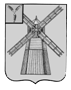 АДМИНИСТРАЦИЯ ПИТЕРСКОГО МУНИЦИПАЛЬНОГО РАЙОНА САРАТОВСКОЙ ОБЛАСТИР А С П О Р Я Ж Е Н И Еот 24 июля  2017 года  №151-рс. ПитеркаО специальных местах для размещения печатных агитационных материаловВ соответствии с частью 7 статьи 48 Закона Саратовской области «О выборах Губернатора Саратовской области», решением территориальной избирательной комиссии Питерского муниципального района №01-09/152-Р от 18 июля 2017 года « О рекомендации главе Питерского муниципального района выделить на территории каждого избирательного участка специальные места для размещения печатных агитационных материалов», частью 8 статьи 49 Закона Саратовской области «О выборах депутатов Саратовской областной Думы», решения территориальной избирательной комиссии Краснокутского муниципального района № 44/337-Р от 11 июля 2017 года «О рекомендациях главам муниципальных районов, входящих в Краснокутский одномандатный округ №18 выделения специальных мест для размещения печатных агитационных материалов»:1. Выделить на территории каждого избирательного участка специальные места для размещения печатных агитационных материалов согласно приложению.2. Настоящее распоряжение опубликовать в газете «Искра», разместить на официальном сайте администрации Питерского муниципального района по адресу: http://piterka.sarmo.ru/, направить в территориальную избирательную комиссию Краснокутского муниципального района и территориальную избирательную комиссию Питерского муниципального района.3. Контроль за исполнением настоящего распоряжения возложить на руководителя аппарата администрации муниципального района Серяпину И. А.Глава  муниципального района                                                                 С.И. ЕгоровПриложение к распоряжению администрации муниципальногорайона от 24 июля 2017 года №151-рПЕРЕЧЕНЬспециальных мест для размещения печатных агитационных материалов на территории избирательных участков Питерского муниципального района при проведении выборов Губернатора Саратовской области и депутатов Саратовской областной Думы шестого созыва 10 сентября 2017 годаВЕРНО: управляющий делами администрации               муниципального района	                                                          В.В.Кунавина№ п/пПеречень специальных местАдрес объекта1.Отдел кино МУК «Питерский РДК»;МОУ ДОД «Детская школа искусств»;РМУК «Питерская межпоселенческая центральная библиотека»; Районная поликлиника; ГБПОУ СО «Питерский агропромышленный лицей»;МП «Аптека № 112»413320, с. Питерка, ул. Ленина, 100;413320, с. Питерка, ул. Ленина, 83;413320, с. Питерка, ул. Ленина, 63;413320, с. Питерка, ул. Советская,42;413320, с. Питерка, ул. Советская,65;413320, с. Питерка, ул. Советская,552.ГУЗ СО «Питерская РБ»ГАУ СО «Центр социальной защиты населения»413320, с. Питерка, ул. 40 лет Победы,1а;413320, с. Питерка, ул. Молодежная,63.Фельдшерско-акушерский пункт с. Моршанка413230, с. Моршанка, ул. Набережная, д.294.МУК «Мироновский СДК»;МОУ «Средняя общеобразовательная школа с. Мироновка»;Фельдшерско-акушерский пункт с. Мироновка413322, с. Мироновка, ул. Советская, д.23;413322, с. Мироновка, ул. Заречная, д.1;413322, с. Мироновка, ул. Советская, д.145.Здание почтового отделения:Фельдшерско-акушерский пункт пос. Новореченский 413331, пос. Новореченский, ул. Ленина, 42; .413331, пос. Новореченский, ул. Ленина, 486.МДОУ «Детский сад «Ягодка»413323, пос. Привольный, ул. Юбилейная, 167.МУК «Новотульский СДК»; Фельдшерско-акушерский пункт с. Новотулка413323, с. Новотулка, ул. Ленина, 65; 413323, с. Новотулка, ул. Чапаева, 118.МУК «Новотульский СДК» Филиал сельский Дом культуры с. Козловка;Фельдшерско-акушерский пункт с. Козловка413325, с. Козловка, ул. Советская, 39; 413325, с. Козловка, ул. Советская, 32/2;9.МУК «Новотульский СДК» Филиал сельский Дом культуры пос. Трудовик;Фельдшерско-акушерский пункт пос. Трудовик413314, пос. Трудовик, ул. Ленина, 38; 413314, пос. Трудовик, ул. Ленина, 2910.МУК «Алексашкинский СДК»; Фельдшерско-акушерский пункт с. Алексашкино413324, с. Алексашкино, ул. Ленина, 24; 413324, с. Алексашкино, пер. Школьный, 711.МУК «Алексашкинский СДК» Филиал сельского клуба пос. Опытная станция413324, пос. Опытная станция12.ГУЗ СО «Питерская РБ» Малоузенская участковая больница» с. Малый Узень; Здание вокзала ст. Малоузенск413330, с. Малый Узень, ул. Ленина, 2а; 413330, ст. Малоузенск13.МОУ «СОШ пос.Нива» Нивская врачебная амбулатория; Здание почтового отделения413315, пос. Нива, ул.Первомайская, 5; 413315, пос. Нива, ул. Комсомольская, 28;413315, пос. Нива, ул. Ленина, 2814.Административное здание пос. Руновский413315, пос. Руновский, ул. Московская, д. 315.Административное здание пос. Приозерный413315, пос. Приозерный, ул. Колхозная, д. 516.МУК «Орошаемый СДК»;Фельдшерско-акушерский пункт с. Запрудное;МДОУ «Детский сад «Полянка»; Здание почтового отделения413313, с. Запрудное, ул. Кооперативная, 12а;413313, с. Запрудное, ул. Советская, 4;413313, с, Запрудное, пер. Мирный,2; 413313, с. Запрудное, ул. Кооперативная, 10/117.Фельдшерско-акушерский пунктс. Агафоновка;МУК «Агафоновский СДК»413311, с. Агафоновка, ул. Колхозная, 52/1; 413311, с. Агафоновка, ул. Советская, 6718.Здание МБУК «Агафоновский СДК филиал СДК пос. Первопитерский»413311, пос. Первопитерский, ул. Центральная, 2119.МУК «Агафоновский СДК» Филиал сельского Дома культуры пос. Нариманово413310, пос. Нариманово20.Здание почтового отделения413310, ст. Питерка, ул. Вокзальная,34